                          'FIRÚL-FIRA' MESEHÁZ ÉS ALKOTÓMŰHELY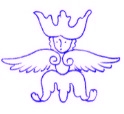  VISEGRÁD, FŐ U. 102. - H-2025.   ALAKULT A MAGYAR NÉPMESÉK ÉS A MÁTYÁS HAGYOMÁNY TOVÁBBADÁSÁRA......................................................................................................................................................................................................................................................................................................................................................................................................................................................................................................................................ALAPÍTÓ: HUSZÁR ANDREA MAGDOLNA SZOBRÁSZMŰVÉSZ, NÉPMESEKUTATÓE.: KARCSAITUNDERTANC@GMAIL.COMW.: TUNDERILONA.HU, TUNDERILONA.WEBNODE.HUKIÍRÁSA VISEGRÁDI FIRÚL-FIRA MESEHÁZ ÉS ALKOTÓMŰHELY élő hazai és nemzetközi tündérmesés hagyományt folytat Pápainé Páhi Emma, karcsai mesemondó asszony, a Népművészet Mestere hagyomány-vonalán. A magyar népmese értékrendjét szeretnénk visszaállítani, ezért:"A csillagokból kapom a meséket"2016. tavaszán meghírdetjük a DunakanyarbanTÜNDÉR ILONA I. MESEÜNNEPÉTNépmesét szerető gyerekeket várunk az általános iskolák  1., 2. és 3. osztályaiból, akik jelentkezhetnek                                                                                                                                                                                                                                                          mesemondással vagy rajzokkal a megadott mesék alapján.Jelentkezési határidő: ÁPRILIS 5.W: tunderilona.webnode.hu, tunderilona.huTerületi válogató 4 településen lesz áprilisban, a Meseünnep Visegrádon lesz májusban, és a Meseünnep legjobbjai  TÜNDÉR ILONA NEMZETKÖZI MESETÁBORÁBAN, VISEGRÁDON TÖLTHETNEK  EGY HETET AUGUSZTUS 8 ÉS 15 KÖZÖTT!               KIÍRÁS (1+1+1=3)Kérjük jelentkezzen, aki a 2 megadott és 1 saját gyűjtésű mesét el tudja mondani vagy le tudja rajzolni:1.,  Mese: Mátyás király és a tisztavizű kút (Pápainé Emma néni meséje)2.,  Eredetmonda: A karcsai templom története (Pápainé Emma néni mesélte)3.,  Saját gyűjtés: lakóhelyről, a környékéről gyűjtött népmese, legenda, vagy hagyományos történet.Emma néni meséit megtalálják a tunderilona.webnode.hu és a tunderilona.hu honlapokon                                            és a Tündértánc című mesekönyvben.HATÁRIDŐK:JELENTKEZÉS: ÁPRILIS 5. E-cím: karcsaitundertanc@gmail.comKérjük  így megadni: lakhely, mesélés vagy rajz, gyermek neve + szül. év- hó- nap, szülő v. kísérő neve és tel.száma.A 2 megadott és az 1 saját gyűjtésű meséket április 15-ig kell megtanulni,  vagy április 5-ig megrajzolni. Nevezési hozzájárulás: 200 Ft/gyermek, melyet a területi válogatón adomány-ládában gyűjtünk a szervezésre.SAJÁT GYŰJTÉS: április 10-ig postán, és a válogatóra kézírással.A rajzok postázási határideje: Április 5.A mesét a jobbak kétszer mondják el: a területi válogatón áprilisban, és a visegrádi Meseünnepen májusban. A rajzok kiállítása és zsűrizése is ebben a két időpontban lesz. Az eredeti mesék Emma nénitől  You Tube videómegosztóra felkerülnek a tanulásához, azonos címmel.A  saját gyűjtés: lakóhelyről, a környékéről gyűjtött népmese, legenda, vagy hagyományos történet. Így pl.: nagymama, nagypapa mondta, vagy helyi legenda, mely pl. tündérekhez, templomhoz, forráshoz, a tájhoz, Mátyás királyhoz, különleges emberekhez kötődik. Értékeljük, ha a saját gyűjtés a felejtés homájából visszahozott történet, melynek a különlegessége, ősisége, eredete a lényeges, nem az a fontos, hogy milyen hosszú.Részletek + mesék itt olvashatók: TUNDERILONA.HU, vagy a TUNDERILONA.WEBNODE.HUA Tündér Ilona nyári 8 napos alkotó- és mesetábort  augusztus 8 és 15 között rendezzük meg Visegrádon, a Meseházban, teljes ellátással, pedagógusok felügyeletével. A nyári táborba saját költségen is lehet jelentkezni.                                                                                                                                          Kérjük a felkészítő Szülőket, érdeklődjenek az iskolában a szervezés részleteiről!Szeretnénk, ha a gyerekek nem feladatként, hanem örömmel vállalnák a mesemondást, a szülők lehetőség szerint segítsenek ebben. A tanuláshoz a legnagyobb mesélő: Emma néni videófelvételeit ajánljuk.A TERÜLETI VÁLOGATÓ ÉS A MESEÜNNEP RENDJE:MESEMONDÁS:  a gyerekek 1-1 történetet mondanak el sorshúzás alapján a 3 megtanultból a terüleri válogatón. Az eredményesek a visegrádi Meseünnepen, májusban is elmondják. A Mesenapra és a koncertre a belépés egy kísérőnek ingyenes, további belépés 500 Ft támogatással lehetséges.SZABADRAJZ kiállítás, melyben a gyerek a 2 megadott mesét + a maga által gyűjtött 1 régi történetet képileg fogalmazza meg. Technikai megkötés nincs (bár filctoll használata nem ajánlott). A képek ne haladják meg az A/3-as méretet, és irattartó fóliában vagy celofánozva, postai úton várjuk a területi válogatók helyszínére. Itt kiállításra és zsűrizésre kerülnek. A rajzok postázási határideje: Április 5.A SAJÁT GYŰJTÉST 2 féleképpen:-  begépelve, elektronikusan a karcsaitundertanc@gmail.com címre április 10-ig, -  illetve papíron saját kézírással, a válogatókra kérjük elhozni. A Területi Szervezők gondoskodnak a válogató megrendezéséről, a helyszín biztosításáról, személyzetről, kiállítás felrakás-lebontásáról, a résztvevők számára kis emlék-tárgyakról, stb.A TERÜLETI VÁLOGATÓK4 helyszíne, ahova a gyerekeknek el kell jutniuk: Pilismaróton: Esztergom, Dömös, VisegrádZebegényben: Párkány, SzobNagymaroson: Kismaros, Verőce, VácTahitótfaluban: Pócsmegyer, Szigetmonostor, Kisoroszi, Leányfalu, SzentendreIdeje:Április 16. szombat: ?Április 17. vasárnap: ?Április 23. szombat: ?Április 24. vasárnap: Tahitótfalu (szervező: Faluház)MESEÜNNEPMájus első hétvégi napja, Visegrádon, helyszín szervezés alatt.A  ZSŰRIZÉST A MESEHÁZ VÉGZI1., a  területi válogatón elhangzik ill. kiállításba kerül (áprilisban), a jobbak mehetnek a Meseünnepre2., Visegrádon Meseünnep: a meghívott gyerekek nyilvánosság előtt lépnek fel, óránként rövid szünetet tartunk, majd zárásaként ünnepi koncertet adnak a MISZTRÁL EGYÜTTES tagjai. Meseünnep megrendezésével célunk, hogy - éves, rendszeres, nagy területet átfogó,  a Kárpát-medencében élők (nemzetközi) ünnepe legyen- a gyerekeket buzdítsuk a saját környezetük (lakóhelyük) szájhagyományainak kutatására, átvételére, a szülők, nagyszülők, idősek, ismerősök bevonására, otthon-tanulásra- a gyermekek alkotó készségét fejlesztve önmaguk elmélyült megismerésére, hagyományaink fenntartására biztassuk, és ehhez szellemi és anyagi hátteret biztosítsunk- együttműködő partnereket vonjunk be munkánkba, és a népmesét tanulni szándékozó felnőtteknek képzési lehetőséget nyújtsunk- ösztönözzük az öszzefogásban létrejövő, érték-alapú közösségi együttléteket.VISEGRÁD, 2016. FEBRUÁR 25.